Załącznik Nr 1do Uchwały Nr 516/2017 Zarządu Powiatu Częstochowskiego 
z dnia 1 marca 2017 r. w sprawie przyjęcia sprawozdania z działalności Powiatowego Centrum Pomocy Rodzinie w Częstochowie za 2016 r. w zakresie systemu pieczy zastępczej oraz zestawienie potrzeb w zakresie systemu pieczy zastępczej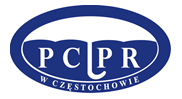 Częstochowa, marzec 2017 r.Zadania powiatu w zakresie wspierania rodziny i systemu pieczy zastępczej realizowano na podstawie ustawy z dnia 09 czerwca 2011 roku o wspieraniu rodziny i systemie pieczy zastępczej (j.t Dz. U. z 2016 r., poz. 575 z późn. zm.)ZADANIA WŁASNE POWIATU (ART. 180)Opracowanie i realizacja 3 – letnich powiatowych programów dotyczących rozwoju pieczy zastępczej, zawierających między innymi coroczny limit rodzin zastępczych zawodowych.Powiatowy Program Rozwoju Pieczy Zastępczej na lata 2015-2017 został opracowany 
i przyjęty uchwałą Rady Powiatu w Częstochowie Nr VII/52/2015 z dnia 26 maja 2015 roku.Celem głównym programu jest  tworzenie i wspieranie różnych form pieczy zastępczej na lata 2015 – 2017.  Cele szczegółowe obejmują:Promowanie  i rozwój form rodzicielstwa zastępczego.Zapewnienie opieki  i wychowania dzieciom pozbawionym częściowo lub całkowicie  opieki rodziców.Systematyczne wsparcie rodzin zastępczych funkcjonujących na terenie powiatu.  Zapewnienie instytucjonalnej pieczy zastępczej w ramach działalności placówek opiekuńczo-wychowawczych funkcjonujących na terenie powiatu częstochowskiegoZapewnienie pomocy i wsparcia usamodzielnianym wychowankom pieczy zastępczej.Zapewnienie dzieciom pieczy zastępczej w rodzinach zastępczych, rodzinnych domach dziecka  oraz w placówkach opiekuńczo – wychowawczych.W okresie od 01.01.2016 r. do 31.12.2016 r. pod opieką pracowników Z ds. PZ znajdowało się łącznie 115 rodzin zastępczych (38 rodzin niezawodowych, 76 rodzin spokrewnionych i 3 rodziny zawodowa (w tym dwie utworzone z dniem 01.09.2016 r.), w których umieszczonych było 161 dzieci (w tym 8 dzieci do 3 r.ż.) jak również 75 osób pełnoletnich. Funkcjonowało także 15 rodzin, którym Sąd powierzył pieczę nad 16 dzieci na czas toczącego się postępowania (z czego 10 rodzin zostało ustanowionych docelowo rodzinami zastępczym - co zostało ujęte w ogólnej liczbie rodzin,                              2 powierzenia pieczy wygasły – w tym jedno z powodu osiągnięcia przez dziecko pełnoletności,                          w jednym przypadku dziecko wróciło pod opiekę matki biologicznej, 2 powierzenia pieczy zastały ustanowione dodatkowo w funkcjonujących już rodzinach).Wszystkie dzieci, które czasowo pozbawione są opieki ze strony rodziców biologicznych mają zapewnione miejsce w rodzinnej lub instytucjonalnej pieczy zastępczej. W przypadku niemożliwości wykonania postanowienia Sądu i umieszczenia dziecka na terenie powiatu częstochowskiego, podejmowane są działania dot. zapewnienia pieczy zastępczej na terenie innych powiatów, w 2016 roku umieszczono 4 dzieci w instytucjonalnej pieczy zastępczej w innych powiatach.Organizowanie wsparcia osobom usamodzielnianym opuszczającym rodziny zastępcze, rodzinne domy dziecka oraz placówki opiekuńczo – wychowawcze i regionalne placówki opiekuńczo – terapeutyczne, przez wspieranie procesu usamodzielnienia.  W 2016 roku pomocą i wsparciem  pracowników socjalnych objętych było  93  pełnoletnich wychowanków, w tym:- 70 z rodzin zastępczych, - 23 z placówek opiekuńczo – wychowawczych.W 2016 r. pracę z usamodzielnianymi wychowankami prowadziło łącznie 5 pracowników socjalnych.Wsparcie udzielane jest na bieżąco m.in. poprzez informowanie o procedurach dot. przyznawania pomocy pieniężnej na kontynuowanie nauki, na zagospodarowanie oraz usamodzielnienie, pomoc  w wyborze opiekuna usamodzielnienia i opracowaniu 7 Indywidualnych Programów Usamodzielnienia oraz 84 modyfikacji  lub oceny IPU. Informowano także                                     o procedurach związanych z wnioskowaniem  o przyznanie mieszkania z terenu gminy i pomagano                         w ich wypełnianiu. Podczas  przeprowadzonych 21 wywiadów środowiskowych, motywowano wychowanków do kontynuowania nauki i utrzymywania prawidłowej frekwencji na zajęciach,                          a także do poprawy sytuacji materialnej m.in. przez poszukiwanie pracy zarobkowej.	Poniższa tabela przedstawia szczegółowe dane dotyczące współpracy z pełnoletnimi wychowankami rodzinnych i instytucjonalnych form pieczy zastępczej.Tab. 1 - Narzędzia współpracy z pełnoletnimi wychowankami:Tworzenie warunków do powstania i działania rodzin zastępczych, rodzinnych domów dziecka i rodzin pomocowych. Nabór na szkolenie dla kandydatów do pełnienia funkcji rodziny zastępczej niezawodowej został ogłoszony na stronie internetowej PCPR. W trakcie roku na bieżąco udzielano zainteresowanym osobom informacji na temat procedury ustanawiania rodzin zastępczych. 	W 2016 roku na szkolenie prowadzone przez PCPR zgłosiło się 5 rodzin kandydujących na rodzinę zastępczą niezawodową. Zakwalifikowane zostały 2 rodziny. 1 rodzina złożyły rezygnację                  w trakcie prowadzonej procedury kwalifikacyjnej, w przypadku 2 rodzin procedura kwalifikacyjna do szkolenia jest w toku. 	             Przeprowadzono  130  wizyt w miejscu zamieszkania wszystkich kandydatów (w tym na rodziny zastępcze spokrewnione), w tym 40 wizyt z psychologiem w celu obserwacji relacji panujących w rodzinie i obserwacji funkcjonowania kandydatów w sprzyjającej atmosferze domu rodzinnego. Podczas wstępnej rozmowy z kandydatami oraz w trakcie wywiadu środowiskowego przeprowadzanego w miejscu zamieszkania rodziny, dokonywano analizy sytuacji osobistej, rodzinnej i majątkowej kandydatów. Narzędziem przydatnym do ww. analizy był formularz: Karta Sytuacji Kandydatów na Rodzinę Zastępczą. Następnie zebrano od ośrodków pomocy społecznej, komisariatów policji i szkół i pracodawców opinie dotyczące kandydatów. Kandydaci do pełnienia funkcji niezawodowej rodziny zastępczej zostali poddani psychologicznym badaniom testowym oraz odbyli rozmowy indywidualne z psychologiem w siedzibie Powiatowego Centrum Pomocy Rodzinie w Częstochowie.  		Z 17 rodzinami (kandydatami na niezawodową i spokrewnioną rodzinę zastępczą) opracowano Kartę Sytuacji Kandydatów na Rodzinę Zastępczą w celu wydania o nich opinii na potrzeby własne lub zlecenie Sądu. 1 Karta została opracowana przez Częstochowskie Centrum Wsparcia Rodziny (kandydat rozpoczynając kwalifikację mieszkał na terenie miasta Częstochowa).Dokonano kwalifikacji 9 rodzin kandydatów na niezawodową lub zawodową rodzinę zastępczą:- 01.04.2016 r. dokonano kwalifikacji 2 rodzin do pełnienia funkcji niezawodowej rodziny zastępczej,- 16.06.2016 r. zakwalifikowano 1 rodzinę do pełnienia funkcji niezawodowej rodziny zastępczej,- 17.08.2016 r. dokonano kwalifikacji 2 rodzin do pełnienia funkcji zawodowej rodziny zastępczej,- 16.09.2016 r. dokonano kwalifikacji 4 rodzin kandydatów do pełnienia funkcji niezawodowej rodziny zastępczej na szkolenie.W terminie od 30.09.2016 r. do 09.12.2016 r.  odbyła się  edycja szkolenia dla kandydatów do pełnienia funkcji niezawodowej rodziny zastępczej.  W tym okresie odbyło się osiem spotkań (pięć 6-godzinnych, jedno 8-godzinne i dwa 4-godzinne). Po zakończeniu szkolenia kandydaci zobowiązani zostali do odbycia 10-godzinnych praktyk w placówkach opiekuńczo-wychowawczych funkcjonujących na terenie powiatu. W szkoleniu uczestniczyło 5 kandydatów  (2 małżeństwa i 3 osoby stanu wolnego). W szkoleniu uczestniczyła również rodzina zakwalifikowana w 2015 r.W dniach 27.06.2016 r. do 29.06.2016 r. odbyło się 15 godzinne szkolenie uzupełniające dla kandydatów do pełnienia funkcji zawodowej rodziny zastępczej, w którym uczestniczyły 2 rodziny,            4 uczestników. 	W/w szkolenia prowadzone były przez 8 pracowników na podstawie autorskiego programu szkoleń dla kandydatów do pełnienia funkcji niezawodowej rodziny zastępczej, opracowanego przez Powiatowe Centrum Pomocy Rodzinie w Częstochowie, zatwierdzonego przez Ministra Pracy i Polityki Społecznej, decyzją Nr 17/2014/RZ z dnia 27 maja 2014 r. w wymiarze 56 godzin zegarowych                        (w przypadku bloku dla kandydatów do pełnienia funkcji niezawodowej rodziny zastępczej ) oraz 15 godzin zegarowych w przypadku kandydatów do pełnienia funkcji zawodowej rodziny zastępczej. W trakcie szkolenia dla kandydatów do pełnienia funkcji niezawodowej rodziny zastępczej,                          w trzech spotkaniach uczestniczyły również 3 rodziny jako kandydaci do pełnienia funkcji spokrewnionej rodziny zastępcze.  	Rodziny zastępcze funkcjonujące na terenie powiatu w 2016 roku  objęte były pomocą                             i wsparciem 3 koordynatorów rodzinnej pieczy zastępczej, 3 pracowników socjalnych oraz                                    2 psychologów.W 2016 roku opracowano we współpracy z rodzinami zastępczymi 14 Planów Pomocy Dzieciom (dla dzieci umieszczonych w 2016 roku w rodzinnej pieczy zastępczej). W przypadku pozostałych dzieci przebywających w rodzinach zastępczych opracowano 13 modyfikacji Planów Pomocy Dziecku. W przypadku pozostałych dzieci nie zachodziły przesłanki do modyfikacji planów pomocy. 	Pracownicy socjalni oraz koordynatorzy rodzinnej pieczy zastępczej udzielają pomocy
 i wsparcia w bieżących trudnościach i problemach rodzin zastępczych, m.in. problemów wychowawczych, szkolnych, dot. kontaktów z rodzicami biologicznymi, problemów 
w relacjach pomiędzy poszczególnymi członkami rodziny. 	Koordynatorzy rodzinnej pieczy zastępczej oraz pracownicy socjalni systematycznie odwiedzali rodziny zastępcze. W ciągu roku odbyło się łącznie 1961  odwiedzin w miejscu zamieszkania 115  rodzin zastępczych. Rodziny zastępcze mogą również skorzystać z konsultacji indywidualnych z psychologiem oraz brać udział w spotkaniach grup wsparcia dla rodzin zastępczych. Ponadto w celu poprawy funkcjonowania rodzin zastępczych i podnoszenia kompetencji i umiejętności w 2016 roku miały także miejsce wizyty psychologów w miejscu zamieszkania rodzin zastępczych, które odbywały się w towarzystwie pracowników współpracujących z rodziną.Prowadzenie placówek opiekuńczo-wychowawczych oraz placówek wsparcia dziennego 
o zasięgu ponadgminnym.W Powiecie Częstochowskim funkcjonuje 5 placówek opiekuńczo-wychowawczych, zapewniających dzieciom i młodzieży pozbawionym trwale lub okresowo opieki rodziny – opiekę i wychowanie, odpowiednie warunki rozwoju, przygotowanie do samodzielnego życia tj.:Placówka Opiekuńczo - Wychowawcza w Blachowni typu socjalizacyjnego – 18 miejsc
(w 2016 r. przebywało 3 wychowanków pochodzących z Powiatu Częstochowskiego). Placówka Opiekuńczo – Wychowawczej w Blachowni składa się z trzech mieszkań, z których każde przeznaczone jest dla 6 wychowanków.Miesięczny koszt utrzymania dziecka w Placówce Opiekuńczo – Wychowawczej w Blachowni 
w 2016 roku stanowił kwotę 4 485 zł 67 gr i został ogłoszony w Dzienniku Urzędowym Województwa Śląskiego z dnia 18 lutego 2016 r. pod pozycją 1175. Obowiązuje od 1 marca 
2016 r. Dom dla Dzieci „Skałka” w Częstochowie typu socjalizacyjnego i interwencyjnego – 14 miejsc 
(w 2016 r. przebywało 4 wychowanków z Powiatu Częstochowskiego).Miesięczny koszt utrzymania dziecka w Domu dla Dzieci „Skałka” w Częstochowie  w 2016 roku stanowił kwotę 3 954 zł 79 gr i został ogłoszony w Dzienniku Urzędowym Województwa Śląskiego z dnia 18 lutego 2016 r. pod pozycją 1179. Obowiązuje od 1 marca 2016 r. Dom dla Dzieci „Sosenka” w Częstochowie typu socjalizacyjnego i interwencyjnego – 14 miejsc (w 2016 r. przebywało 5 wychowanków z Powiatu Częstochowskiego).Miesięczny koszt utrzymania dziecka w Domu dla Dzieci „Sosenka” w Częstochowie  
w 2016 roku stanowił kwotę 4 086 zł 23 gr i został ogłoszony w Dzienniku Urzędowym Województwa Śląskiego z dnia 18 lutego 2016 r. pod pozycją 1182. 
Obowiązuje od 1 marca 2016 r. Wspólną obsługę ekonomiczno-administracyjną ww. placówek opiekuńczo-wychowawczych zapewnia Centrum Administracyjne Obsługi Placówek Opiekuńczo-Wychowawczych w Blachowni.Dom Dziecka w Chorzenicach typu socjalizacyjnego i interwencyjnego – 30 miejsc 
(w 2016 r. przebywało 22 wychowanków z Powiatu Częstochowskiego).Miesięczny koszt utrzymania dziecka w Domu Dziecka w Chorzenicach w 2016 roku stanowił kwotę 4 468 zł 84 gr. i został ogłoszony w Dzienniku Urzędowym Województwa Śląskiego 
z dnia 16 lutego 2016 r. pod pozycją 1180. Obowiązuje od 1 marca 2016 r.	Dom dla Dzieci „Słoneczny” w Chorzenicach typu socjalizacyjnego – 14 miejsc 
(w 2016 r. przebywało 11 wychowanków z Powiatu Częstochowskiego).	Miesięczny koszt utrzymania dziecka w Domu dla Dzieci „Słoneczny” w Chorzenicach w 2016 roku stanowił kwotę 4 359 zł 30 gr. i został ogłoszony w Dzienniku Urzędowym Województwa Śląskiego z dnia 18 lutego 2016 r. pod pozycją 1181.	Wspólną obsługę ekonomiczno-administracyjną ww. placówek opiekuńczo-wychowawczych zapewnia Centrum Administracyjne Obsługi Placówek Opiekuńczo-Wychowawczych w Chorzenicach.		Łącznie na dzień 31.12.2016 r. w placówkach opiekuńczo-wychowawczych przebywało 
35 wychowanków z powiatu częstochowskiego, a w okresie całego roku 45 wychowanków.Wpłynęło 145 spraw dotyczących skierowania do placówek opiekuńczo – wychowawczych: 19 przypadków, które dotyczyły dzieci pochodzących z terenu powiatu częstochowskiego, załatwiono w następujący sposób:wydano 18 skierowań do prowadzonych przez Powiat placówek opiekuńczo – wychowawczych – w tym:6 do Domu Dziecka w Chorzenicach (2 umieszczenia interwencyjne),5 do Domu dla Dzieci „Słoneczny” w Chorzenicach,4 do Placówki Opiekuńczo – Wychowawczej w Blachowni (w 2 przypadkach skierowanie o umieszczeniu dziecka nie zostało zrealizowane z uwagi na zmianę postanowienia sądu),3 do Domu dla Dzieci „Skałka” (1 skierowanie o umieszczeniu dziecka nie zostało zrealizowane z uwagi na zmianę postanowienia sądu,  2 dzieci do dnia 31.12.2016 r. nie zostało doprowadzonych a PCPR w Częstochowie wystąpiło do Sądu o przymusowe doprowadzenie małoletnich do placówki) w 1 przypadku uzgodniono możliwość skierowania dziecka do Domu Dziecka Nr 16 
w Warszawie (w wieku: ½ roku).126 spraw dotyczących dzieci z  innych powiatów, załatwiono w następujący sposób:wydano 10 skierowań do prowadzonych przez Powiat placówek opiekuńczo – wychowawczych, w tym:2 do Domu dla Dzieci „Sosenka” w Częstochowie,2 do Domu dla Dzieci „Skałka” w Częstochowie,5 do Domu Dziecka w Chorzenicach, 1 do Domu dla Dzieci „Słoneczny” w Chorzenicach (umieszczenie interwencyjne).w 57   przypadkach odmówiono skierowania, w tym:50 z uwagi na brak miejsc,4 z uwagi na brak miejsc dla dwójki rodzeństwa,3 z uwagi na brak miejsc dla trójki rodzeństwa,10 spraw pozostało bez rozpoznania z uwagi na nie uzupełnienie dokumentacji przez inne powiaty, w 16 sytuacjach w toku sprawy, powiat zrezygnował z umieszczenia dziecka, w  32 przypadkach odmówiono skierowania, w tym:w 1 z uwagi na brak możliwości zapewnienia właściwej opieki dla dziecka,  w 11 przypadkach z uwagi na brak placówki typu specjalistyczno-terapeutycznego,w 3 przypadkach z uwagi na brak placówki typu rodzinnego,w 14 przypadkach z uwagi na brak placówki przeznaczonej dla małych dzieci do roku życia,w 3 przypadkach z uwagi na brak placówki dostosowanej do przyjęcia małoletnich matek 
z dziećmi,w 1 przypadku trwa postępowanie przed Naczelnym Sądem Administracyjnym 
w Warszawie w sprawie rozstrzygnięcia  negatywnego sporu o właściwość do ponoszenia średnich miesięcznych wydatków przeznaczonych na utrzymanie małoletniego dziecka 
w placówce opiekuńczo – wychowawczej. W ciągu roku 25 wychowanków opuściło placówki powiatu częstochowskiego (2 - Placówkę Opiekuńczo-Wychowawczą w Blachowni, 4 – Dom dla Dzieci „Sosenka” w Częstochowie, 3 – Dom dla Dzieci „Skałka” w Częstochowie, 12 - Dom Dziecka w Chorzenicach i 4 – Dom dla Dzieci „Słoneczny” w Chorzenicach), w tym:3 dzieci zostało umieszczonych w rodzinach zastępczych ( w tym 1 wychowanek z Powiatu Częstochowskiego),2 dzieci zostało umieszczonych w rodzinie adopcyjnej ( w tym 1 wychowanek z Powiatu Częstochowskiego),7 dzieci z Powiatu Częstochowskiego wróciło do rodziny biologicznej, 13 pełnoletnich wychowanków usamodzielniło się (w tym 2 wychowanków z Powiatu Częstochowskiego),Pracownicy PCPR wzięli udział w posiedzeniach Stałych Zespołów ds. Okresowej Oceny Sytuacji Dziecka, które odbyły się:w Domu Dziecka w Chorzenicach w dniach: 21.04.2016 r., 21.06.2016 r., 12.12.2016 r., 18.06.2015 r., 14.12.2015 r., w Domu dla Dzieci „Słoneczny” w Chorzenicach w dniach: 21.04.2016 r., 14 06.2016 r., 05.12.2016 r.w Centrum Administracyjnym Obsługi Placówek Opiekuńczo-Wychowawczych w Blachowni i dotyczyły:Placówki Opiekuńczo – Wychowawczej w Blachowni w dniach: 14.04.2016 r., 
30.06.2016 r., 07.10.2016 r., Domu dla Dzieci „Skałka” w Częstochowie w dniach: 12.04.2016 r., 11.10.2016 r.  06.12.2016 r., Domu dla Dzieci „Sosenka” w Częstochowie w dniach: 12.04.2016 r., 11.10.2016 r. 06.12.2016 r.Przeprowadzono 2 kontrole w placówkach opiekuńczo-wychowawczych oraz centrach administracyjnych do obsługi placówek  :Kontrola problemowa w Domu Dziecka w Chorzenicach oraz w Centrum Administracyjnym Obsługi Placówek Opiekuńczo – Wychowawczych w Chorzenicach w dniach 06.05 – 12.05.2016 r.  Przedmiotem kontroli było sprawdzenie:zaleceń pokontrolnych Starosty Częstochowskiego nr ZP. 0813.4.2015 z dnia 12.05.2015 r., zaleceń pokontrolnych Dyrektora PCPR w Częstochowie nr ZP. 0813.8.2015 z dnia 15.07.2015 r.,dokumentacji wychowanków o której mowa w Rozporządzeniu Ministra Pracy i Polityki Społecznej  z dnia 22.12.2011 r. w instytucjonalnej pieczy zastępczej.Po dokonaniu czynności kontrolnych sporządzono protokół oraz wydano zalecenia pokontrolne mające na celu wyeliminowanie stwierdzonych nieprawidłowości.Kontrola problemowa w Domu dla Dzieci „Skałka” w dniach 25.11 – 30.11.2016 r.Przedmiotem kontroli było sprawdzenie sposobu prowadzenia dokumentacji wychowanków, o której mowa w rozporządzeniu Ministra Pracy i Polityki Społecznej z dnia 22 grudnia 2011 r. 
w sprawie instytucjonalnej pieczy zastępczej.   Z dokonanych czynności kontrolnych sporządzono protokół oraz wydano zalecenia pokontrolne mające na celu wyeliminowanie stwierdzonych nieprawidłowościOrganizowanie szkoleń dla rodzin zastępczych, prowadzących rodzinne domy dziecka 
i dyrektorów placówek opiekuńczo – wychowawczych typu rodzinnego oraz kandydatów do pełnienia funkcji rodziny zastępczej, prowadzenia rodzinnego domu dziecka lub pełnienia funkcji dyrektora placówki opiekuńczo – wychowawczej typu rodzinnego. W 2016 roku odbyła się jedna edycja szkolenia dla kandydatów do pełnienia funkcji niezawodowej rodziny zastępczej, w terminie od 30.09.2016 r. do 09.12.2016 r. W tym okresie odbyło się osiem spotkań (pięć 6-godzinnych, jedno 8-godzinne i dwa 4-godzinne). Po zakończeniu szkolenia kandydaci zobowiązani zostali do odbycia 10-godzinnych praktyk w placówkach opiekuńczo-wychowawczych funkcjonujących na terenie powiatu. W szkoleniu uczestniczyło 5 kandydatów  (2 małżeństwa i 3 osoby stanu wolnego). W szkoleniu uczestniczyła również rodzina zakwalifikowana w 2015 r. 	W dniach 27.06.2016 r. do 29.06.2016 r. odbyło się 15 godzinne szkolenie uzupełniające dla kandydatów do pełnienia funkcji zawodowej rodziny zastępczej, w którym uczestniczyły 2 rodziny,            4 uczestników. 	W/w szkolenia prowadzone były przez 8 pracowników na podstawie autorskiego programu szkoleń dla kandydatów do pełnienia funkcji niezawodowej rodziny zastępczej, opracowanego przez Powiatowe Centrum Pomocy Rodzinie w Częstochowie, zatwierdzonego przez Ministra Pracy i Polityki Społecznej, decyzją Nr 17/2014/RZ z dnia 27 maja 2014 r. w wymiarze 56 godzin zegarowych                        (w przypadku bloku dla kandydatów do pełnienia funkcji niezawodowej rodziny zastępczej ) oraz 15 godzin zegarowych w przypadku kandydatów do pełnienia funkcji zawodowej rodziny zastępczej. W trakcie szkolenia dla kandydatów do pełnienia funkcji niezawodowej rodziny zastępczej,                          w trzech spotkaniach uczestniczyły również 3 rodziny jako kandydaci do pełnienia funkcji spokrewnionej rodziny zastępcze.        Rodziny zastępcze nie zgłaszały indywidualnych potrzeb w zakresie ewentualnych szkoleń. Rozeznanie w powyższym zakresie prowadzą pracownicy współpracujący z rodzinami zastępczymi.     W 2016 r. wszystkim rodziną zastępczym zaproponowano możliwość udziału w szkoleniach organizowanych przez Powiatowe Centrum Pomocy Rodzinie w Częstochowie, przygotowanych                            i prowadzonych przez pracowników Z ds. PZ:08.02.2016 r. "Zagrożenie dopalaczami", w którym uczestniczyło 15 rodzin.09.03.2016 r. "Edukacja seksualna dzieci i młodzieży" uczestniczyło w nim 17 rodzin, w tym                     1 rodzina jako kandydaci do pełnienia funkcji spokrewnionej rodziny zastępczej.11.04.2016 r. "Rozwiązywanie sytuacji problemowych w relacjach z dziećmi i młodzieżą - wymiana doświadczeń" obecnych było 17 rodzin, w tym 6 rodzin jako kandydaci do pełnienia funkcji spokrewnionej rodziny zastępczej.09.05.2016 r. "Komunikacja interpersonalna - warsztaty" uczestniczyło w nich 7 rodzin.06.06.2016 r. "Stres i metody radzenia sobie z nim, uczestniczyło w nim 15 rodzin.Łącznie z wyżej wymienionych szkoleń skorzystało 71 rodzin zastępczych niezawodowych                       i spokrewnionych.Organizowanie wsparcia dla rodzinnej pieczy zastępczej w szczególności poprzez tworzenie warunków do powstania grup wsparcia oraz specjalistycznego poradnictwa. Do udziału w grupach wsparcia zapraszane są wszystkie rodziny zastępcze, następnie zainteresowane rodziny zapisywane są do konkretnej grupy w zależności od występujących problemów lub rodzaju rodziny zastępczej (niezawodowa/spokrewniona).	W 2016 r. prowadzono 3 grupy wsparcia w których uczestniczyły 23 osoby. Odbyły się łącznie 32 spotkania, przeciętnie raz w miesiącu po dwie godziny. Liczba uczestników w poszczególnych grupach wsparcia:•	I grupa  - 3 osoby z rodzin zastępczych spokrewnionych (10 spotkań)•	II grupa  - 9 osób z rodzin zastępczych spokrewnionych (10 spotkań)•	III grupa – 12 osób z rodzin zastępczych zawodowych i niezawodowych (12 spotkań).Spotkania grup wsparcia miały charakter szkoleniowy i psychoedukacyjny w obszarze:•	doskonalenia umiejętności wychowawczych,•	radzenia sobie z trudnymi zachowaniami u dzieci,•	problemów dzieci pochodzących z rodzin patologicznych,•	trudności edukacyjnych dzieci.     W 2016 r. przeprowadzono również 7 spotkań grupy wsparcia dla młodzieży, w której uczestniczyło 4 wychowanków.Na terenie powiatu nie funkcjonują rodziny pomocowe. Rodziny zastępcze nie zgłaszały potrzeby tej formy wsparcia. Poradnictwo i terapia dla rodzin zastępczych, ich dzieci oraz dzieci umieszczonych w pieczy zastępczej prowadzone są przez 2 psychologów.	Przeprowadzono łącznie 158 konsultacji indywidualnych w zakresie:            • diagnozy psychologicznej problemów rodzinnych i wychowawczych 	występujących 
w rodzinach            • poradnictwa i działania terapeutycznego dot. w/w problemów            • psychoedukacji i poradnictwa w zakresie zaburzeń emocjonalnych i zaburzeń zachowania występujących u dzieci.	Ponadto psycholodzy wydali 35 opinii psychologicznych, w tym: 22 dla kandydatów do pełnienia funkcji rodziny zastępczej ( w zależności od potrzeb opinia wydawana była indywidualnie dla kandydata lub wspólnie dla małżeństw), 13 dla osób pełniących funkcję rodziny zastępczej niezawodowej.Wyznaczanie organizatora rodzinnej pieczy zastępczej.Zgodnie z art. 76 ust. 1 i ust. 2 ustawy z dnia 09 czerwca 2011 r. o wspieraniu rodziny 
i systemie pieczy zastępczej organizatorem rodzinnej pieczy zastępczej jest wyznaczona przez starostę jednostka organizacyjna powiatu lub podmiot któremu starosta zlecił realizację tego zadania. W przypadku gdy wyznaczoną jednostką organizacyjną jest powiatowe centrum pomocy rodzinie, w centrum tym tworzy się zespół do spraw pieczy zastępczej.  Zadania organizatora rodzinnej pieczy zastępczej w powiecie częstochowskim zgodnie 
z zarządzeniem Starosty Częstochowskiego Nr 31/2011 z dnia 6 października 2011 r. realizuje Powiatowe Centrum Pomocy Rodzinie w Częstochowie, w którym utworzono Zespół ds. Pieczy Zastępczej.	Sprawozdanie z efektów pracy Organizatora Rodzinnej Pieczy Zastępczej przedstawiane Staroście i Radzie Powiatu stanowi odrębny dokument. Zapewnienie przyjętemu do pieczy zastępczej dziecku niezbędnych badań lekarskich.Realizując niniejsze zadanie, motywowano rodziny zastępcze do przeprowadzania zleconych badań    i konsultacji u lekarzy specjalistów (np. endokrynologa, kardiologa, alergologa, laryngologa, okulisty, ginekologa, internisty). W razie potrzeby sugerowano konieczność odbycia konsultacji z psychologiem, pedagogiem szkolnym, specjalistami poradni psychologiczno-pedagogicznych bądź psychiatrą. W przypadku 18 dzieci do 6 roku życia, mając na względzie dobro dzieci i monitorowanie systematyczności przeprowadzania przez rodzinę zastępczą obowiązkowych badań, szczepień oraz bilansów, zobowiązano rodziny do dostarczenia kserokopii książeczek zdrowia dzieci oraz kart szczepień. Pracownicy udzielali rodzinom zastępczym wsparcia również poprzez ustalenie terminów przyjęć przez lekarzy specjalistów np. psychiatry, kardiologa (z uwagi na długie terminy oczekiwania na wizytę, bądź opieszałość rodziny w ustaleniu terminu wizyty).Prowadzenie rejestru danych o osobach:- zakwalifikowanych do pełnienia funkcji rodziny zastępczej zawodowej, rodziny zastępczej niezawodowej lub prowadzenia rodzinnego domu dziecka- pełniących funkcję rodziny zastępczej niezawodowej oraz prowadzących rodzinny dom dziecka.    Prowadzone są wymagane rejestry. Dane z rejestru przekazuje się do właściwego Sądu (art. 46 ust. 1 i ust. 4 ustawy z dnia 9 czerwca 2011 r. o wspieraniu rodziny i systemie pieczy zastępczej). Rejestry osób zakwalifikowanych do pełnienia funkcji rodziny zastępczej zawodowej, rodziny zastępczej niezawodowej lub prowadzenia rodzinnego domu dziecka jak również pełniących funkcję rodziny zastępczej zawodowej lub rodziny zastępczej niezawodowej oraz prowadzących rodzinny dom dziecka zostały sporządzone w dniu 31.12.2012 r. i przekazane do właściwych sądów.Aktualizacje Rejestrów zostały dokonane 19.12.2016 r. i przekazane do właściwych Sądów.Dane z rejestru 2 rodzin zakwalifikowanych do pełnienia funkcji rodziny zastępczej niezawodowej zostały przekazane do Sądu Rejonowego w Częstochowie VI Wydział Rodzinny                            i Nieletnich.Dane z rejestru 39 rodzin zastępczych zawodowych i niezawodowych przekazano odpowiednio do: 	- Sądu Rejonowego w Częstochowie V Wydział Rodzinny i Nieletnich - 15 rodzin.                                           - Sądu Rejonowego w Częstochowie VI Wydział Rodzinny i Nieletnich – 20 rodzin.             - Sądu Rejonowego w Myszkowie III Wydział Rodzinny i Nieletnich - 4 rodziny.Kompletowanie we współpracy z właściwym ośrodkiem pomocy społecznej dokumentacji związanej z przygotowaniem dziecka do umieszczenia w rodzinie zastępczej albo rodzinnym domu dziecka. 	Informacja o konieczności umieszczenia dziecka z rodziny biologicznej w rodzinnej pieczy zastępczej najczęściej otrzymywana jest w sytuacji sporządzania opinii u potencjalnego kandydata do pełnienia funkcji rodziny zastępczej dla danego dziecka (bądź z chwilą otrzymania prawomocnego postanowienia o umieszczeniu w pieczy zastępczej). W w/w sytuacjach kandydaci do pełnienia funkcji rodziny zastępczej najczęściej znają już dziecko bądź sprawują nad nim tymczasową opiekę i są  w posiadaniu stosownej dokumentacji dziecka (zazwyczaj są to osoby spokrewnione bądź spowinowacone z dzieckiem). W przypadku umieszczania dziecka przebywającego w instytucjonalnej pieczy zastępczej                      w rodzinie zastępczej, stosowna dokumentacja dotycząca dziecka znajduje się w posiadaniu placówki i przekazywana jest rodzinie zastępczej. W celu pozyskania dokumentacji medycznej dziecka sporządzane są wnioski do przychodni zdrowia (w których zadeklarowane były dzieci podczas pobytu  w domu rodzinnym) o przekazanie stosownych dokumentów, jak również do innych PCPR-ów na terenie których przebywały dzieci w poprzedniej formie instytucjonalnej bądź rodzinnej pieczy zastępczej.Wydawanie, na wniosek Sądu, przez starostę opinii w kwestii czasowego powierzenia pieczy nad dzieckiem rodzinie zastępczej, która nie zamieszkuje na terytorium Rzeczpospolitej Polskiej, w przypadku gdy rodzina zastępcza sprawuje pieczę zastępczą nad rodzeństwem dziecka. (art. 42 ust. 5a  i ust. 6)W 2016 r. nie wydawano w/w opinii (brak wniosków Sądu).Wytaczanie przez Dyrektora Powiatowego Centrum Pomocy Rodzinie w Częstochowie powództwa o zasądzenie świadczeń alimentacyjnych – zgodnie z art. 38 ustawy z dnia 
9 czerwca 2011 roku o wspieraniu rodziny i systemie pieczy zastępczejZgodnie z art. 38 ust.1 ustawy o wspieraniu rodziny i systemie pieczy zastępczej kierownik powiatowego centrum pomocy rodzinie powiatu zobowiązanego do finansowania pobytu dziecka 
w pieczy zastępczej, po zasięgnięciu opinii asystenta rodziny, a w przypadku gdy rodzinie dziecka nie został przydzielony asystent rodziny, po zasięgnięciu opinii podmiotu organizującego pracę z rodziną, może dochodzić na rzecz dziecka przebywającego w pieczy zastępczej świadczeń alimentacyjnych. 	W myśl art. 38 ust.2  Kierownik powiatowego centrum pomocy rodzinie powiatu zobowiązanego do finansowania pobytu dziecka w pieczy zastępczej jest zobowiązany dochodzić świadczeń alimentacyjnych, w przypadku gdy od umieszczenia dziecka w pieczy zastępczej upłynął rok.Zgodnie z art. 38 ust.3   w przypadkach, o których mowa w ust. 1 i 2, w postępowaniu przed sądem do kierownika powiatowego centrum pomocy rodzinie stosuje się odpowiednio przepisy 
o udziale prokuratora w postępowaniu cywilnym.na rzecz dzieci umieszczonych w rodzinnej pieczy zastępczejPrzygotowano 3 powództwa wobec 3 rodziców biologicznych, które zostały skierowane do Sądu Rejonowego w Częstochowie na rzecz 2 dzieci przebywających w rodzinach zastępczych terenu Powiatu Częstochowskiego. Wytoczone postępowania zakończyły się zasądzeniem alimentów wobec 2 rodziców biologicznych w wysokościach 100 zł i 300 zł.  	W związku z zasądzeniem alimentów, rodziny zastępcze zobowiązane zostały do występowania do komornika z wnioskiem o wszczęcie postępowania egzekucyjnego przeciwko dłużnikowi, w przypadku, gdy rodzic biologiczny nie wywiązuje się z tego obowiązku.na rzecz dzieci umieszczonych w instytucjonalnej pieczy zastępczej. W Sądzie Rejonowym w Częstochowie wytoczono 4 powództwa wobec 4 biologicznych rodziców na rzecz 3 dzieci przebywających w placówkach opiekuńczo – wychowawczych. W związku 
z wytoczonymi powództwami Sąd w 3 sprawach zasądził alimenty w wysokości po 50 zł. od każdego 
z rodziców (2 rodziców biologicznych na rzecz 1 dziecka – Wielofunkcyjna Placówka Opiekuńczo – Wychowawcza „Wiosna” w Krzydlinie Małej, 1 rodzic na rzecz 1 dziecka – Dom dla Dzieci „Sosenka”). 1 sprawa na dzień 31.12.2016 r. pozostała bez rozpatrzenia, które nastąpi w 2017 r. Z ww. zasądzeń wyegzekwowano w części alimenty od 1 rodzica biologicznego 
na rzecz 1 dziecka umieszczonego w Wielofunkcyjnej Placówce Opiekuńczo-Wychowawczej „Wiosna” w Krzydlinie Małej.W 1 przypadku rodzic biologiczny nie wywiązuje się ze zobowiązania alimentacyjnego, 
w 1 przypadku 21.06.2016 r. podczas rozprawy zasądzono rodzicowi biologicznemu alimenty a w dniu 11.08.2016 r. dziecko ww. rodzica powróciło do domu rodzinnego.Z uwagi na powyższe Dyrektorzy Placówek na bieżąco składają do komornika sądowego wnioski o egzekucje należności. Należności za lata ubiegłe z tytułu zasądzonych świadczeń alimentacyjnych od rodziców biologicznych na rzecz dzieci z terenu powiatu częstochowskiego na dzień  31.12.2016 r. łącznie wyniosły 57 716,16 zł i dotyczą 18 dzieci:w przypadku 6 rodziców 5 dzieci umieszczonych w placówkach opiekuńczo – wychowawczych obsługiwanych przez Centrum Administracyjne Obsługi Placówek Opiekuńczo – Wychowawczych w Blachowni  na kwotę 14 855,81 zł (2 rodziców na rzecz 1 dziecka – 2 080,00 zł, 1 rodzic na rzecz 1 dziecka – 1 575,81 zł, 2 rodziców na rzecz 2 dzieci – 8 800,00, 1 rodzic na rzecz 1 dziecka – 2 400,00),w przypadku 13 rodziców 13 dzieci umieszczonych w placówkach opiekuńczo – wychowawczych obsługiwanych przez Centrum Administracyjne Obsługi Placówek Opiekuńczo – Wychowawczych w Chorzenicach na kwotę 42 860,35 zł (2 rodziców na rzecz 3 dzieci – 14 400,00 zł, 1 rodzic na rzecz 1 dziecka – 3 780,65 zł, 1 rodzic na rzecz 1 dziecka 12 125,91 zł, 1 rodzic na rzecz 1 dziecka – 4 226,67 zł, 1 rodzic na rzecz 1 dziecka – 
4 383,25 zł, 1 rodzic na rzecz 1 dziecka -  1 583,87 zł, 1 rodzic na rzecz 1 dziecka 2 360,00 zł, w przypadku 5 rodziców 4 dzieci alimenty nie są jeszcze egzekwowane z uwagi na trwające procedury sadowe związane ze zmianą wyroku w części dotyczącej osoby uprawnionej do pobierania alimentów zasądzonych na rzecz małoletnich).Na dzień 31.12.2016 r. za pośrednictwem komornika sądowego udało się wyegzekwować należności alimentacyjne od 6 rodziców 6 dzieci w łącznej kwocie 17 674,60 zł.Finansowanie:świadczeń pieniężnych dotyczących dzieci z terenu powiatu, umieszczonych 
w rodzinach zastępczych, rodzinnych domach dziecka, placówkach opiekuńczo – wychowawczych, regionalnych placówkach opiekuńczo – terapeutycznych, interwencyjnych ośrodkach preadopcyjnych lub rodzinach pomocowych, na jego terenie lub na terenie innego powiatuRODZINNA PIECZA ZASTĘPCZARodzinie zastępczej na każde umieszczone dziecko, przysługuje świadczenie na pokrycie kosztów jego utrzymania (świadczenie mające charakter obligatoryjny), nie niższe niż kwota:1) 660 zł miesięcznie – w przypadku dziecka umieszczonego w rodzinie zastępczej spokrewnionej,2) 1 000 zł miesięcznie – w przypadku dziecka umieszczonego w rodzinie zastępczej zawodowej, rodzinie zastępczej niezawodowej lub rodzinnym domu dziecka.Tab. 1 - Liczba rodzin zastępczych i kwota zrealizowanych świadczeń na pokrycie kosztów utrzymania dzieckaNa wypłatę świadczeń na utrzymanie 154 dzieci przeznaczono kwotę    1334 476,10 zł.Jedna rodzina zastępcza spokrewniona, która od 2012 roku zrezygnowała z wypłaty świadczenia na pokrycie kosztów utrzymania 2 dzieci umieszczonych w rodzinnej pieczy zastępczej, od dnia 1 kwietnia 2016 roku otrzymuje świadczenia pieniężne.W 2016 roku sąd ustanowił 18 rodzin zastępczych dla 20 dzieci w tym:1) 13 rodzin zastępczych spokrewnionych dla 14 dzieci, w tym: a) 4 rodzinom Sąd powierzył pieczę nad 4 dzieci i w trakcie 2016 roku w/w rodziny zostały ustanowione rodzinami zastępczymi,b) 2 rodzinom Sąd powierzył pieczę nad 2 dzieci na czas trwania postępowania,2) 4 rodziny zastępcze niezawodowe dla 5 dzieci, w tym:a) 1 rodzinie Sąd powierzył pieczę nad 2 dzieci i w trakcie 2016 roku w/w rodzina została ustanowiona rodziną zastępczą,b) 3 rodzinom Sąd powierzył pieczę nad 3 dzieci na czas trwania postępowania,3) 1 rodzinie zastępczej zawodowej Sąd powierzył pieczę nad 1 dzieckiem na czas trwania postępowania.
	Dwie rodziny niezawodowe, zostały przekształcone w rodziny zawodowe i od dnia 1 września 2016 roku pełnią funkcje rodzin zastępczych zawodowych łącznie dla 6 dzieci (5 dzieci z innych powiatów i 1 z terenu powiatu częstochowskiego).             Na podstawie art. 80 ust. 1a  ustawy z dnia 9 czerwca 2011 roku o wspieraniu rodziny                           i systemie pieczy zastępczej (j.t Dz. U. z 2016 r., poz. 575 z późn. zm.) , rodzinie zastępczej do świadczenia,  na każde umieszczone dziecko w wieku do ukończenia 18 roku życia przysługuje dodatek w wysokości świadczenia wychowawczego określonego w przepisach o pomocy państwa                                   w wychowaniu dzieci, zwany dalej „dodatkiem wychowawczym”.Art. 5 ust. 1 ustawy z dnia 11 lutego 2016 roku o pomocy państwa w wychowaniu dzieci 
(Dz. U. z 2016 r., poz. 195) stanowi, że świadczenie wychowawcze przysługuje w wysokości 500 zł miesięcznie na dziecko w rodzinie.Zgodnie z art. 87 ust. 1a ustawy z dnia 9 czerwca 2011 roku o wspieraniu rodziny
i systemie pieczy zastępczej (j. t. Dz. U. z 2016 r., poz. 575 z późn. zm.) prawo do dodatku wychowawczego ustala się na okres 12 miesięcy.Wydano 149 decyzji (poprzedzonych postępowaniem administracyjnym) w sprawie dodatku wychowawczego.	 W okresie od dnia 1 kwietnia 2016 roku do dnia 31 grudnia 2016 roku do świadczeń pieniężnych, dodatek wychowawczy w wysokości 500 zł miesięcznie otrzymało łącznie 85 rodzin z 117 dziećmi, w tym:- 48 rodzin spokrewnionych z 64 dziećmi,- 34 rodziny niezawodowej z 45 dziećmi,- 3 rodziny zawodowe z 8 dziećmi.	W w/w liczbie znajduje się 11 dzieci przebywających w rodzinach zastępczych otrzymujących świadczenia pieniężne na podstawie art. 226 ust. 5 i ust. 9 ustawy z dnia 9 czerwca 2011 roku
 o wspieraniu rodziny i systemie pieczy zastępczej.Suma przyznanych świadczeń za 9 miesięcy  2016 roku wyniosła 461 135,94 zł.Rodzinie zastępczej na dziecko legitymujące się orzeczeniem o niepełnosprawności lub orzeczeniem o znacznym lub umiarkowanym stopniu niepełnosprawności przysługuje dodatek nie niższy niż kwota 200 zł miesięcznie na pokrycie zwiększonych kosztów utrzymania tego dziecka.Dodatek w wysokości 200 zł miesięcznie na pokrycie zwiększonych kosztów utrzymania dziecka legitymującego się orzeczeniem o niepełnosprawności lub orzeczeniem o znacznym lub umiarkowanym stopniu niepełnosprawności otrzymywało 8 rodzin zastępczych na 8 dzieci, w tym:- 6 rodzin zastępczych spokrewnionych (6 dzieci),- 2 rodziny zastępcze niezawodowe (2 dzieci).	Rodzinie zastępczej przysługują świadczenia oraz dodatki również po osiągnięciu przez dziecko pełnoletności, jeżeli nadal przebywa w tej rodzinie zastępczej lub rodzinnym domu dziecka, na następujących zasadach:- jeżeli osoba przebywająca uczy się: w szkole, w zakładzie kształcenia nauczycieli, w uczelni, 
u pracodawcy w celu przygotowania zawodowego,- po wyrażeniu zgody przez rodzinę zastępczą,- nie dłużej jednak niż do ukończenia 25 roku życia, -osoba przebywająca legitymuje się orzeczeniem o znacznym lub umiarkowanym stopniu niepełnosprawności i uczy się: w szkole, w zakładzie kształcenia nauczycieli, w uczelni, na kursach, jeśli ich ukończenie jest zgodne z indywidualnym programem usamodzielnienia, u pracodawcy w celu przygotowania zawodowego.Z 7 pełnoletnich wychowanków rodzin zastępczych, którzy w 2016 roku ukończyli 
18 lat, 2 podjęło decyzję o usamodzielnieniu, natomiast  5 pozostało w rodzinach zastępczych.  Świadczenia na pokrycie kosztów utrzymania dziecka lub osoby przebywającej, do których prawo powstało przed dniem wejścia w życie cytowanej ustawy przysługujące rodzinie zastępczej spokrewnionej, niezawodowej, zawodowej są przyznane na podstawie przepisów dotychczasowych tj. ustawy z dnia 12 marca 2004 roku o pomocy społecznej w wysokości:- 988 zł 20 gr. (60% podstawy) – w przypadku dziecka w wieku do ukończenia 7 roku życia,- 1 241 zł 10 gr. (80% podstawy) pomniejszonej o połowę dochodu dziecka – w przypadku dziecka w wieku do ukończenia 7 roku życia, posiadającego orzeczenie o niepełnosprawności, - 988 zł 20 gr. (60% podstawy) – w przypadku dziecka w wieku powyżej 7 roku życia do ukończenia 18 roku życia, posiadającego orzeczenie o niepełnosprawności albo orzeczenie o umiarkowanym lub znacznym stopniu niepełnosprawności,- 164 zł 70 gr. (10% podstawy) - pomniejszonej o kwotę odpowiadającą 50% dochodu dziecka, nie mniej niż 20% podstawy.W 2016 roku wydano 129 decyzji (poprzedzonych postępowaniem administracyjnym) w sprawie świadczeń na pokrycie kosztów utrzymania dzieci.              6 rodzin z 11 dziećmi wybrało korzystniejsze wysokości świadczeń pieniężnych przyznanych na dotychczasowych warunkach na podstawie ustawy o pomocy społecznej.  Przyznano świadczenia mające charakter fakultatywny dla dzieci  z  powiatu częstochowskiego, w tym:jednorazowe świadczenia pieniężne na pokrycie niezbędnych kosztów związanych 
z potrzebami przyjmowanych do 12 rodzin zastępczych  19 dzieci, dofinansowanie do wypoczynku poza miejscem zamieszkania dziecka dla 31 dzieci w 24 rodzinach zastępczych.	Na podstawie uzgodnień z powiatami właściwymi do refundacji kosztów, ze względu na miejsce pobytu dziecka przed umieszczeniem go po raz pierwszy w pieczy zastępczej, przyznano:5 świadczenia na łączną kwotę  9 500 zł (na 5 dzieci) z tytułu jednorazowego świadczenia na pokrycie niezbędnych kosztów związanych potrzebami przyjmowanych do rodzin dzieci             (4 rodziny zastępcze),7 świadczeń w kwocie 2 919,04 zł (na 7 dzieci) z tytułu dofinansowania do wypoczynku poza miejscem zamieszkania dziecka (4 rodziny zastępcze),6 świadczeń na łączną kwotę 8 756 zł z tytułu środków finansowych na utrzymanie 
lokalu mieszkalnego (2 rodziny zastępcze).Porozumienia zawarte z powiatami i gminami:Zgodnie z art. 191 ustawy z dnia 9 czerwca 2011 roku o wspieraniu rodziny i systemie pieczy powiat właściwy ze względu na miejsce zamieszkania dziecka przed umieszczeniem go po raz pierwszy 
w pieczy zastępczej ponosi:wydatki na opiekę i wychowanie dziecka umieszczonego w rodzinie zastępczej albo rodzinnym domu dziecka,średnie miesięczne wydatki przeznaczone na utrzymanie dziecka w placówce opiekuńczo – wychowawczej, regionalnej placówce opiekuńczo – terapeutycznej albo interwencyjnym ośrodku preadopcyjnym,wydatki na finansowanie pomocy na kontynuowanie nauki i usamodzielnienie.Jeżeli nie można ustalić powiatu właściwego ze względu na miejsce zamieszkania dziecka, właściwy do ponoszenia wydatków jest powiat miejsca jego ostatniego zameldowania na pobyt stały.Jeżeli nie można ustalić miejsca ostatniego zameldowania na pobyt stały, właściwy do ponoszenia wydatków jest powiat miejsca siedziby sądu, który orzekł o umieszczeniu dziecka w pieczy zastępczej.Powiat, na terenie którego funkcjonują mogące przyjąć dziecko rodzina zastępcza, rodzinny dom dziecka lub placówka opiekuńczo – wychowawcza zawiera z powiatem, o którym mowa wyżej, porozumienie w sprawie przyjęcia dziecka oraz warunków jego pobytu i wysokości wydatków.Porozumienia z powiatami dzieci pochodzących z terenu innego powiatu umieszczonych 
w rodzinach zastępczych na terenie powiatu częstochowskiegoZawarto 19 nowych porozumień dotyczących 12 dzieci w sprawie ponoszenia wydatków na opiekę i wychowanie dziecka z terenu innych powiatów.Łącznie 13 powiatów pokrywało wydatki za 38 dzieci pochodzących z w/w powiatów umieszczonych w 25 rodzinach funkcjonujących na terenie powiatu częstochowskiego.Łącznie powiaty pokrywały wydatki w kwocie 513 239,57 złPorozumienia z powiatami na terenie których dzieci pochodzące z terenu powiatu częstochowskiego umieszczono w rodzinach zastępczychZawarto 12 nowych porozumień w sprawie ponoszenia wydatków przez Powiat Częstochowski za pobyt 8 dzieci umieszczonych w rodzinach zastępczych na terenie innych powiatów. Powiat Częstochowski ponosił wydatki za 23 dzieci pochodzących z terenu powiatu umieszczonych w 17 rodzinach zastępczych funkcjonujących na terenie innych powiatów, ponosił także koszty wynagrodzenia dla zawodowej specjalistycznej rodziny zastępczej, funkcjonującej na terenie powiatu lublinieckiego, która sprawuje opiekę nad niepełnosprawnym dzieckiem z terenu powiatu częstochowskiego.  Łącznie Powiat Częstochowski na podstawie porozumień pokrywał w 2016 roku koszty za 
23  dzieci w wysokości 232 386,52 zł.Porozumienia z gminamiW myśl art. 191 ust. 9 i ust. 10 cytowanej ustawy w przypadku umieszczenia dziecka w rodzinie zastępczej lub placówce opiekuńczo – wychowawczej gmina właściwa ze względu na miejsce zamieszkania dziecka przed umieszczeniem go po raz pierwszy w pieczy zastępczej ponosi odpowiednio wydatki w wysokości:- 10% w pierwszym roku pobytu dziecka w pieczy zastępczej,- 30% w drugim roku pobytu dziecka w pieczy zastępczej,- 50% w trzecim roku i następnych latach pobytu dziecka w pieczy zastępczej.	Gminy, z których pochodzą dzieci refundowały część (10%, 30%, 50%) ponoszonych wydatków (13 gmin na podstawie porozumień i 3 gminy na podstawie noty księgowej) w łącznej wysokości 195 230 zł 97 gr.  – za 62  dzieci w 46 rodzinach zastępczych.            Kwoty refundacji gmin kształtowały się następująco:- Gmina Rędziny – 6 dzieci (kwota 24 517 zł 70 gr.),- Gmina Janów – 1 dziecko (kwota 3 960 zł),- Gmina Kłomnice – 7 dzieci (kwota 33 013 zł),- Gmina Kruszyna – 1 dziecko (3 960 zł),- Gmina Mykanów – 7 dzieci (kwota 22 082 zł 21 gr.),- Gmina Przyrów – 3 dzieci (kwota 8 271 zł 29 gr.),- Gmina Koniecpol – 5 dzieci (kwota 14 696 zł 72 gr.),- Gmina Blachownia – 8 dzieci (kwota 12 918 zł 69 gr.),- Gmina Mstów – 3 dzieci (kwota 10 211 zł 80 gr.),- Gmina Poczesna – 6 dzieci (kwota 19 177 zł 47 gr.),- Gmina Starcza – 3 dzieci (kwota 8 942 zł 33 gr.),- Gmina Konopiska –2 dzieci (kwota 8 295 zł 10 gr.),- Gmina Kamienica Polska – 2 dzieci (kwota 3 244 zł 57 gr.),- Gmina Lelów – 5 dzieci (kwota 14 046 zł 52 gr.),- Gmina Olsztyn – 2 dzieci (kwota 7 152 zł 37 gr.),- Gmina Dąbrowa Zielona – 1 dziecko (kwota 741 zł 20 gr.).INSTYTUCJONALNA PIECZA ZASTĘPCZA – finansowanie kosztów pobytu dzieci w placówkach opiekuńczo-wychowawczychŁącznie Powiat Częstochowski finansował koszty pobytu 57 dzieci umieszczonych w placówkach opiekuńczo-wychowawczych, w tym:za 49 dzieci w placówkach prowadzonych przez Powiat Częstochowski tj.: za 17 dzieci umieszczonych przed 1 stycznia 2012 r. w całości Powiat Częstochowski pokrywał koszty, za 32 dzieci gminy pochodzenia refundowały część wydatków,za 8 dzieci umieszczonych w placówkach na terenie innych powiatów, tj.:za 4 dzieci umieszczonych w 2016 r. za 4 dzieci umieszczonych w poprzednich latachPorozumienia zawarte z powiatami i gminami:Porozumienia z powiatami pochodzenia dzieci umieszczonych w placówkach opiekuńczo-wychowawczych na terenie powiatu częstochowskiego       Zawarto 4 nowe porozumienia w sprawie ponoszenia wydatków przez Powiat Częstochowski 
za pobyt 4 dzieci umieszczonych w placówkach na terenie innych powiatów, do których gminy 
ze względu na ich pochodzenie partycypują w kosztach tj.:3 dzieci w Całodobowej Placówce Opiekuńczo – Wychowawczej im. Św. Dominika Savio 
w Częstochowie (po 3 dniach przeniesione do placówki prowadzonej przez Powiat Częstochowski),1 dziecko (poniżej pierwszego roku życia) w Domu Dziecka w Warszawie.	Ponadto Powiat Częstochowski na podstawie zawartych porozumień pokrywał koszty 
za 4 dzieci umieszczonych w poprzednich latach w placówkach na terenie innych powiatów, tj.za: 1 dziecko w Regionalnej Placówce Opiekuńczo – Terapeutycznej Nr 1 w Gliwicach,1 dziecko w Całodobowej Placówce Opiekuńczo-Wychowawczej im. św. Dominika Savio w Częstochowie,1 dziecko w Placówce Opiekuńczo – Wychowawczej „Wiosna” w Krzydlinie Małej,1 dziecko w Interwencyjnym Ośrodku Preadopcyjnym w Gliwicach.Łącznie Powiat Częstochowski na podstawie 8 porozumień pokrywał koszty za 8 dzieci 
w wysokości 165 939,97 złPorozumienia z powiatami na terenie których dzieci pochodzące z powiatu częstochowskiego  umieszczono w placówkach opiekuńczo-wychowawczych W ciągu  roku zawarto 10 nowych porozumień dotyczących 10 dzieci w sprawie ponoszenia wydatków za ich pobyt w placówkach opiekuńczo-wychowawczych.	Łącznie 13 powiatów pokrywało wydatki za 67 dzieci pochodzących z ich terenu w kwocie 3 128 858,03 zł.Porozumienia z gminami:W ciągu  roku zawarto 17 nowych porozumień dotyczących 17 dzieci w sprawie ponoszenia wydatków za ich pobyt w placówkach opiekuńczo-wychowawczych.Łącznie w 2016 roku 11 gmin pochodzenia 36 dzieci  (w tym 28 dzieci przebywających 
w placówkach opiekuńczo-wychowawczych funkcjonujących na terenie powiatu częstochowskiego) refundowało część ponoszonych wydatków za ich pobyt w placówkach opiekuńczo-wychowawczych na podstawie zawartych porozumień (w tym jedna gmina zrefundowała ponoszone wydatki 
za pobyt 4 dzieci w placówce opiekuńczo-wychowawczej na podstawie noty obciążeniowej) 
w łącznej wysokości 308 556,07 zł.	Kwoty refundacji gmin kształtowały się następująco:- Gmina Blachownia		- 3 dzieci 	(10 % - kwota 3 828,27 zł., 					    	 50 % - kwota 35 941,52 zł. łącznie 39 769,79 zł.),- Gmina Janów		- 1 dziecko 	( 50 % - kwota 6 025,44 zł.),- Gmina Kłomnice		- 4 dzieci 	(10 % - kwota 3 215,97 zł., 30 % - kwota 3 262,18 zł.,                                                                   	50 % - kwota 73 147,94 zł.  łącznie 51 366 zł.),- Gmina Koniecpol		- 6 dzieci 	(10 % - kwota – 1 293,72 zł.,   50 % - kwota 47 830,56 zł. łącznie 49 124,28 zł.) - Gmina Konopiska		- 2 dzieci 	(30 % - kwota 505,01 zł.,                                                                    	50% -kwota 5 497,95 zł. łącznie 6 002,96 zł.),- Gmina Mykanów		- 1 dziecko 	(30 % - kwota 818,88 zł., 50 % - kwota 22 995,14 zł.					          	 łącznie 23 814,02 zł.),- Gmina Olsztyn		- 2 dzieci 	(10 % - kwota 2 403,46 zł.,                                                                      	50 % - kwota 25 810,74 zł. łącznie 28 214,20 zł.),- Gmina Poczesna		- 7 dzieci 	(10 % - kwota 20 823,00 zł., 30 % - kwota 22 935,80 zł.,						 50 % - kwota 19 662,20 łącznie 63 421,00 zł.)- Gmina Rędziny		- 2 dzieci	(10 % - kwota 1 383,90 zł.),- Gmina Mstów		- 4 dzieci	( 10 % - kwota 11 360,87 zł.).pomocy przyznawanej osobom usamodzielnianym opuszczającym rodziny zastępcze, rodzinne domy dziecka, placówki opiekuńczo – wychowawcze lub regionalne placówki opiekuńczo – terapeutyczne1) Przyznawanie pomocy pieniężnej na kontynuowanie naukiOsobie opuszczającej, po osiągnięciu pełnoletności, rodzinę zastępczą, rodzinny dom dziecka, placówkę opiekuńczo – wychowawczą lub regionalną placówkę opiekuńczo – terapeutyczną, zwanej osobą usamodzielnianą, w przypadku, gdy umieszczenie w pieczy zastępczej nastąpiło na podstawie orzeczenia sądu, przyznaje się pomoc na:- kontynuowanie nauki,- usamodzielnienie,- zagospodarowanie,oraz udziela się pomocy w uzyskaniu:- odpowiednich warunków mieszkaniowych,- zatrudnienia.Pomoc na kontynuowanie nauki dla osób opuszczających rodziny zastępcze         Pomoc pieniężną na kontynuowanie nauki realizowano dla 38 osób pełnoletnich wychowanków rodzin zastępczych (dla 8 osób, które opuściły rodzinę zastępczą przed dniem 01.01.2012 r.                   i 30 osób, które opuściły rodzinę zastępczą po dniu 01.01.2012 r.)  w kwocie  167 787,05 zł.        Wydano 46 decyzje (poprzedzonych postępowaniem administracyjnym) w sprawie pomocy pieniężnej na kontynuowanie nauki dla pełnoletnich wychowanków rodzin zastępczych.         Wpłynęło 28 wniosków dot. przyznania pomocy na kontynuowanie nauki, z których 26 zostało rozpatrzonych pozytywnie, a 2 negatywnie (z powodu niespełnienia wymogów, przewidzianych przepisami prawa, uprawniających do otrzymania w/w formy pomocy).Pomoc na kontynuowanie nauki dla osób opuszczających placówki opiekuńczo – wychowawcze           Pomoc pieniężną na kontynuowanie nauki realizowano dla 5 osób, które opuściły placówki opiekuńczo – wychowawcze po dniu 01.01.2012 r.           Wydano 12 decyzji (poprzedzonych postępowaniem administracyjnym) w sprawie pomocy pieniężnej na kontynuowanie nauki dla pełnoletnich wychowanków placówek opiekuńczo – wychowawczych.          Wpłynęło 5 wniosków w sprawie przyznania pomocy na kontynuowanie nauki w wysokości 500 zł miesięcznie, z których 4 zostały rozpatrzone pozytywnie, a 1 negatywnie  (z powodu niespełnienia wymogów, przewidzianych przepisami prawa, uprawniających do otrzymania w/w formy pomocy).          Pomoc pieniężną na kontynuowanie nauki dla osób opuszczających placówki opiekuńczo – wychowawcze przyznano i wypłacono 5 osobom na łączną kwotę  13 535,15 zł.Przyznawanie pomocy pieniężnej na usamodzielnieniePomoc pieniężna na usamodzielnienie dla osób opuszczających rodziny zastępcze            Wpłynęły 3 wnioski dot. przyznania pomocy pieniężnej na usamodzielnienie, w tym  dla 2 osób, które opuściły rodzinę zastępczą przed dniem 01.01.2012 r. oraz 
1 wniosek osoby, która opuściła rodzinę zastępczą po dniu 01.01.2012 r.  3 wnioski rozpatrzono pozytywnie wypłacając 3 świadczenia na łączną kwotę 13 182 zł. tj.:- 4 941 zł tj. 300% kwoty stanowiącej podstawę ustalania pomocy pieniężnej na usamodzielnienie dla osób opuszczających rodzinę zastępczą spokrewnioną przed dniem 01.01.2012 br. tj. 4 941 zł (pobyt powyżej trzech lat) – 2 osobom,- 3 300 zł dla osób opuszczających rodzinę zastępczą spokrewnioną po dniu 01.01.2012 r. (pobyt co najmniej 3 lata) – 1 osobie.Pomoc pieniężna na usamodzielnienie dla osób opuszczających placówki opiekuńczo wychowawcze          Wpłynęły 3 wnioski w sprawie przyznania pomocy pieniężnej na usamodzielnienie osób, których opuściły placówkę opiekuńczo-wychowawczą po dniu 01.01.2012 r. W jednym przypadku zawieszono postępowanie administracyjne w sprawie rozpatrzenia wniosku strony (ze względu na nie dostarczenie dokumentów potwierdzających wysokość zarobków Strony), natomiast  2 wnioski zostały rozpatrzone negatywnie (m.in. z powodu niespełnienia wymogów, przewidzianych przepisami prawa, uprawniających do otrzymania w/w formy pomocy).3) Przyznawanie pomocy na zagospodarowanie w formie rzeczowej Wpłynęły 2 wnioski w sprawie przyznania pomocy na zagospodarowanie dla osób, które opuściły placówki opiekuńczo – wychowawcze. W jednym przypadku zawieszono postępowanie administracyjne w sprawie rozpatrzenia wniosku strony (na czas wyjaśnienia sprawy dot. umieszczenia Strony w DPS), natomiast jeden  wniosek został rozpatrzony pozytywnie i przyznano pomoc na zagospodarowanie w formie rzeczowej w wysokości 4 000 zł. W skład pomocy na zagospodarowanie w formie rzeczowej wchodziły m.in. artykuły związane z remontem                                 i wyposażeniem mieszkania.Pomoc na zagospodarowanie w formie rzeczowej dla osób opuszczających rodziny zastępcze            Pomoc na zagospodarowanie w formie rzeczowej dla 4 pełnoletnich wychowanków rodzin zastępczych i placówek opiekuńczo – wychowawczych, została wypłacona w kwocie po 4 000 zł.Wpłynęły 4 wnioski w sprawie przyznania pomocy na zagospodarowanie w formie rzeczowej dla osób, które opuściły rodzinę zastępczą Wszystkie rozpatrzono pozytywnie i wypłacono 4 świadczenia na kwotę 16 000 zł. W skład pomocy rzeczowej wchodził m.in. sprzęt gospodarstwa domowego, materiały niezbędne do przeprowadzenia prac remontowych i wyposażenia mieszkania. Pomoc na zagospodarowanie w formie rzeczowej dla osób opuszczających placówki opiekuńczo – wychowawcze  Wpłynęły 2 wnioski w sprawie przyznania pomocy na zagospodarowanie dla osób, które opuściły placówki opiekuńczo – wychowawcze po dniu 01.01.2012 r. W jednym przypadku zawieszono postępowanie administracyjne w sprawie rozpatrzenia wniosku strony, natomiast 2 wniosek został rozpatrzony pozytywnie i przyznano pomoc na zagospodarowanie w formie rzeczowej w wysokości 4 000 zł. W skład pomocy na zagospodarowanie w formie rzeczowej wchodziły m.in. artykuły związane z remontem i wyposażeniem mieszkania.Sporządzanie sprawozdań rzeczowo-finansowych z zakresu wspierania rodziny 
i systemu pieczy zastępczej oraz przekazywanie ich właściwemu wojewodzie, 
w wersji elektronicznej, z zastosowaniem systemu teleinformatycznegoSporządzone zostały 2 półroczne sprawozdania rzeczowo – finansowe z zakresu wspierania rodziny i systemu pieczy zastępczej. Sprawozdania zostały przesłane w wyznaczonym terminie w wersji elektronicznej z zastosowaniem systemu teleinformatycznego SAC (Statystyczna Aplikacja Centralna) do Wydziału Polityki Społecznej Śląskiego Urzędu Wojewódzkiego. Sprawozdania zostały sporządzone zgodnie z wymaganiami określonymi Rozporządzeniem Ministra Pracy i Polityki Społecznej z dnia 4 grudnia 2012 r. w sprawie sprawozdań rzeczowo-finansowych 
z wykonywania zadań z zakresu wspierania rodziny i systemu pieczy zastępczej. Przekazywanie do biura informacji gospodarczej informacji o powstaniu zaległości z tytułu nieponoszenia przez rodziców opłaty za pobyt dziecka w pieczy zastępczej Zgodnie z ustawą z dnia 9 kwietnia 2010r., o udostępnianiu Informacji Gospodarczych                                i wymianie danych gospodarczych przekazywane są do Biur Informacji Gospodarczych ogłoszonych przez Ministra Gospodarki informacje dotyczące odpłatności rodziców biologicznych za pobyt dzieci w pieczy zastępczej.       Minister do spraw gospodarki udostępnia oraz aktualizuje w Biuletynie Informacji Publicznej wykaz biur wykonujących działalność gospodarczą, na które należy przekazywać informacje gospodarcze :- Biuro Informacji Gospodarczej InfoMonitor S.A- Krajowe Biuro Informacji Gospodarczej S.A- Krajowy Rejestr Długów Biuro Informacji Gospodarczej S.A- Rejestr Dłużników ERIF Biuro Informacji Gospodarczej S.A 	Dłużnikami są rodzice biologiczni którzy zgodnie z ustawą z dnia 9 czerwca 2011 r., o wspieraniu rodziny i systemie pieczy zastępczej zobowiązani są ponosić opłaty za pobyt dzieci w pieczy zastępczej. Biura informacji Gospodarczej pozwalają na udostępnianie informacji gospodarczych, a więc ich przyjmowanie, przechowywanie oraz ujawnianie jak również pozwalają odzyskać należność od dłużnika. Przekazano informacje na temat  14 dłużników którzy zalegają z płatnością powyżej 12 miesięcy  od momentu gdy należność stała się wymagalna oraz w stosunku co do których zostały wystawione tytuły wykonawcze, w celu wyegzekwowania zobowiązania. Każda  ze zgłoszonych osób otrzymała  pismo z informacją, o umieszczeniu w Rejestrze Dłużników oraz o wysokości  zadłużenia wynikającego z tytułu opłaty za pobyt dzieci w rodzinie zastępczej.   Kwota należności którą przekazano do Biur Informacji Gospodarczej w pierwszej połowie                 roku wynosi  71 845,80 zł.Kwota należności którą przekazano do Biur Informacji Gospodarczej w drugiej połowie                 roku wynosi  93 247,67 zł.Łączna kwota przekazanych należności  w 2016 roku do Biur Informacji Gospodarczej wynosi  165 093,47 zł Ustalanie rodzicom biologicznym opłaty za pobyt dziecka w pieczy zastępczej Zgodnie z art. 193 ust. 1 pkt 1 i 2 za pobyt dziecka w pieczy zastępczej rodzice ponoszą solidarnie miesięczną opłatę w wysokości przyznanych świadczeń oraz dodatków (…). W myśl art. 194 ust. 1 – 3 opłatę (…) ustala, w drodze decyzji, starosta właściwy ze względu na miejsce zamieszkania dziecka przed umieszczeniem w rodzinie zastępczej. Rada powiatu określa, w drodze uchwały, szczegółowe warunki umorzenia w całości lub w części, łącznie z odsetkami, odroczenia terminu płatności, rozłożenia na raty lub odstępowania od ustalenia opłaty. Starosta na wniosek lub z urzędu, uwzględniając uchwałę, o której mowa w ust. 2, może umorzyć w całości lub w części łącznie 
z odsetkami, odroczyć termin płatności, rozłożyć na raty lub odstąpić od ustalenia opłaty.	Rada Powiatu w Częstochowie uchwałą Nr XXIII/181/2013 z dnia 19 września 2013 roku (Dziennik Urzędowy Województwa Śląskiego z 2013 r., poz. 5795) ustaliła warunki umarzania, odraczania terminu płatności, rozkładania na raty i odstępowania od ustalenia opłaty za pobyt dziecka w pieczy zastępczej. Wydawanie decyzji dotyczących opłaty rodziców za pobyt dzieci w rodzinach zastępczychW 206 r. wydano 135 decyzji administracyjnych dotyczących opłaty od 85 rodziców biologicznych 
za pobyt 54 dzieci w rodzinnej pieczy zastępczej:w 77 przypadkach odstąpiono od ustalenia opłaty,w 32 przypadkach naliczono opłatę w całości lub w części do wysokości świadczeń otrzymywanych przez rodziny zastępcze,w 2 przypadku umorzono w całości powstałą zaległość z tytułu ustalonej opłaty za pobyt dzieci 
w rodzinie zastępczej,w 2 przypadkach umorzono w części powstałą zaległość z tytułu ustalonej opłaty za pobyt dzieci              w rodzinie zastępczej,w 1 przypadku  odmówiono umorzenia ustalonej odpłatności za pobyt w rodzinie zastępczej                             i rozłożono powstałą zaległość na 24 raty,w 1 przypadku podjęto postępowanie administracyjne dotyczące umorzenia zaległości z tytułu opłaty za pobyt dziecka w rodzinie zastępczej,w 2 przypadkach podjęto postępowanie administracyjne w sprawie ustalenia odpłatności za pobyt dziecka w rodzinie zastępczej,w 3 przypadkach wydano decyzje zmieniające wysokość ustalonej opłaty,w 1 przypadku wydano decyzję rozkładającą należność główną oraz odsetki na 24 raty,w 5 przypadkach odmówiono odstąpienia od ustalonej opłaty za pobyt dziecka w rodzinie zastępczej,w 4 przypadkach zawieszono postępowanie administracyjne w sprawie ustalenia opłaty za pobyt dziecka w rodzinie zastępczej,w 2 przypadkach umorzono postępowanie administracyjne w sprawie ustalenia opłaty za pobyt dziecka w rodzinie zastępczej (w 1 przypadku zgon Strony, w 1 przypadku konieczność ustanowienia kuratora dla osoby nieznanej z miejsca pobytu),w 5 przypadkach ustalono kuratora dla osoby nieznanej z miejsca pobytu,w 3 przypadkach wydano decyzje solidarnie dotyczące odpłatności za pobyt dziecka w rodzinie zastępczej.Wpływy z tytułu opłaty rodziców za pobyt dzieci w rodzinach zastępczych w 2015 roku oraz podejmowanie czynności egzekucyjnychW roku 2016 r., według wydanych decyzji z tytułu odpłatności za pobyt dzieci w rodzinach zastępczych od rodziców biologicznych ustalono:-  6 rodziców biologicznych mających ustaloną opłatę za pobyt dzieci w rodzinie zastępczej dokonują wpłaty należności na łączną kwotę 19 545,13 zł. w tym, w 4 przypadkach uzyskaną opłatę za pobyt dziecka w rodzinie zastępczej od rodzica biologicznego przekazano w łącznej wysokości 10 141,49 zł., proporcjonalnie do poniesionych wydatków, do gminy właściwej ze względu na miejsce zamieszkania dziecka przed umieszczeniem po raz pierwszy w pieczy zastępczej, zgodnie 
z porozumieniem w sprawie ponoszenia wydatków na opiekę i wychowanie dziecka,- wystawiono 10 tytuły egzekucyjne dot. odpłatności od rodziców biologicznych na łączną kwotę 106 082,74 zł, - wysłano 59 upomnienia dot. odpłatności od rodziców biologicznych  na kwotę 578 429,64 zł wraz                      z odsetkami za opóźnienie naliczanymi na dzień wystawienia upomnienia.Należności za lata 2010 – 2016 z tytułu odpłatności rodziców biologicznych za pobyt dzieci 
w rodzinach zastępczych na dzień 31.12.2016 r. w raz z odsetkami za opóźnienie osiągnęły wysokość 854 924,59 zł z tego:- należności wymagalne stanowią kwotę 728 310,50 zł,- należności niewymagalne wynoszą 88 556,36 zł,- odsetki za opóźnienie wynoszą – 38 057,73 złDochody uzyskane od rodziców biologicznych za pobyt dzieci w rodzinach zastępczych na dzień 31.12.2016 r. wyniosły łącznie 54 782,82 zł z czego 38 530,50 zł uzyskane z wpłat od rodziców biologicznych. Wpłaty dotyczą okresu:2010 –   1 000,00 zł,2012-     4 244,40 zł,2013 –   4 778,04 zł,2014 – 14 238,80 zł.2015 – 10 277,33 zł2016 -    4 620,00 złProcedurę egzekucyjną w przypadku braku wpłat po upływie terminu do zapłaty określonego 
w decyzji administracyjnej a następnie w upomnieniu rozpoczęto we właściwych miejscowo Urzędach Skarbowych .W jednym przypadku na wniosek strony i po wydaniu decyzji o rozłożeniu odpłatności za pobyt dzieci w pieczy zastępczej na 24 raty, wycofano tytuł egzekucyjny.W jednym przypadku umorzono należność z tytułu pobytu dziecka w pieczy zastępczej                          w całości z uwagi na trudną sytuację materialną która zagraża egzystencji rodziny. Odstąpiono od odpłatności za pobyt dzieci w pieczy zastępczej w 4 przypadkach (trudna sytuacja materialna rodzin – niski dochód). W jednym przypadku odstąpiono w części od odpłatności z uwagi na nieznaczne przekroczenie  kryterium dochodowego osoby zobowiązanej i jego rodziny.W roku 2016 na wniosek strony umorzono w ½  kwotę należności  (z powodu trudnej sytuacji materialnej, wynagrodzenie dłużnika zajęte  w części przez Komornika na rzecz alimentów).W jednym przypadku na wniosek strony umorzono część należności, (trudna sytuacja materialna, umiarkowany stopień niepełnosprawności, wynagrodzenie zajęte przez komornika na rzecz alimentów).W wyniku prowadzonych windykacji przez Urzędy Skarbowe na rachunek Powiatowego Centrum Pomocy Rodzinie w Częstochowie  w roku 2016 wpłynęło 1 376,82 zł. Wpłata dotyczy 2014 roku.Z większości spraw egzekucyjnych prowadzonych przez US wynika, że ściągnięcie należności od dłużników jest niemożliwe a postępowanie bezskuteczne. W 2016 r., otrzymano  wpłaty od komornika sądowego na kwotę 6 926,82 zł. Wpłaty te dotyczą okresu :2014 – 986,82 zł2015 - 5 940,00 złWydawanie decyzji dotyczących opłaty za pobyt dzieci w placówkach opiekuńczo – wychowawczychWydano 69 decyzji administracyjnych rozstrzygających o wysokości ponoszonej opłaty 
w 28 przypadkach odstąpiono od ustalenia opłaty za pobyt dziecka w placówce opiekuńczo – wychowawczej, w 5 przypadkach umorzono postępowanie administracyjne w sprawie ustalenia opłaty, w 2 przypadkach umorzono w części powstałą zaległość z tytułu ustalonej opłaty, 
w 2 przypadkach umorzono w całości powstałą zaległość z tytułu ustalonej opłaty,
w 7 przypadkach odmówiono odstąpienia od ustalenia opłaty, w 1 przypadku odmówiono umorzenia powstałych zaległości, w 11 przypadkach naliczono opłatę w całości lub w części, 
w 2 przypadkach zawieszono postępowanie administracyjne w sprawie umorzenia powstałych zaległości, w 1 przypadku podjęto postępowanie administracyjne o umorzenie w całości opłaty, w 2 przypadkach zawieszono postępowanie administracyjne w sprawie ustalenia opłaty,
w 2 przypadkach wydano decyzje zmieniające wysokość ustalonej opłaty, w 5 przypadkach zawieszono postępowanie administracyjne w sprawie ustalenia opłaty, w 1 przypadku dokonano sprostowania błędu pisarskiego dotyczącego daty obowiązywania decyzji. w tym:53 decyzje w sprawie odpłatności za pobyt dzieci przebywających w placówkach opiekuńczo - wychowawczych funkcjonujących na terenie powiatu z tego:-  9 spraw dotyczyło wychowanków Placówki Opiekuńczo – Wychowawczej w Blachowni, - 44 spraw dotyczyło wychowanków Domu Dziecka w Chorzenicach,16 decyzji w sprawie odpłatności za pobyt dzieci z powiatu częstochowskiego przebywających w placówkach opiekuńczo – wychowawczych w innych powiatach.Wpływy z tytułu opłaty rodziców za pobyt dzieci w instytucjonalnej pieczy zastępczej 
w 2015 roku oraz podejmowanie czynności egzekucyjnychNa podstawie decyzji administracyjnych wydanych w 2016 r. ustalono opłatę od 6 rodziców biologicznych za pobyt ich 5 dzieci w placówkach opiekuńczo – wychowawczych Powiatu Częstochowskiego. Należność główna z tego tytułu na dzień  31.12.2016 r. łącznie wynosi 231 988,28 zł i dotyczy: 3 rodziców 2 dzieci umieszczonych w placówkach opiekuńczo – wychowawczych obsługiwanych przez Centrum Administracyjne Obsługi Placówek Opiekuńczo – Wychowawczych w Blachowni  - 130 041, 09 zł. (2 rodziców na rzecz 1 dziecka – 64 890,55 zł, 1 rodzic na rzecz 1 dziecka – 65 150,54 zł),2 rodziców 2 dzieci umieszczonych w placówkach opiekuńczo – wychowawczych obsługiwanych przez Centrum Administracyjne Obsługi Placówek Opiekuńczo – Wychowawczych w Chorzenicach  - 101 947,19 zł (1 rodzic na rzecz 1 dziecka – 38 283,04 zł, 1 rodzic na rzecz 1 dziecka 63 664,15 zł).Należność główna dotycząca odpłatności za pobyt dzieci w ww. placówkach z lat ubiegłych łącznie wynosi 12 133,55 zł. i dotyczy:1 rodzica 1 dziecka umieszczonego w placówce opiekuńczo – wychowawczej obsługiwanej przez Centrum Administracyjne Obsługi Placówek Opiekuńczo – Wychowawczych 
w Blachowni  - 7 395,02 zł,2 rodziców 2 dzieci umieszczonych w placówkach opiekuńczo – wychowawczych obsługiwanych przez Centrum Administracyjne Obsługi Placówek Opiekuńczo – Wychowawczych w Chorzenicach – 4 738,53 zł (1 rodzic na rzecz 1 dziecka – 1 500,00 zł, 
1 rodzic na rzecz 1 dziecka – 3 238,53 zł).Do dnia 31.12.2016 r. wpłaty z tytułu opłaty za pobyt dzieci w placówkach opiekuńczo – wychowawczych dokonał 1 rodzic na łączną kwotę 2 630,00 zł (opłata ustalona decyzją z 2013 r.)Na podstawie decyzji administracyjnych wydanych w 2016 r. ustalono opłatę od 3 rodziców biologicznych za pobyt ich 3 dzieci w placówkach opiekuńczo – wychowawczych funkcjonujących 
na terenie innych powiatów. Należność główna z tego tytułu na dzień  31.12.2016 r. łącznie wynosi 151 423,77 zł i dotyczy:1 rodzica 1 dziecka umieszczonego w Całodobowej Placówce Opiekuńczo – Wychowawczej im. Św. Dominika Savio w Częstochowie  - 38 558,81 zł.1 rodzica 1 dziecka umieszczonego w Placówce Opiekuńczo – Wychowawczej „Wiosna” 
w Krzydlinie Małej – 67 129,29 zł. (59 352,49 zł – należności wymagalne, 7 776,80 zł – należności niewymagalne),1 rodzica 1 dziecka umieszczonego w Interwencyjnym Ośrodku Preadopcyjnym 
w Gliwicach  - 45 735,67 zł.Nazwa narzędziaLiczbaWywiady środowiskowe21Opinie zasadności przyznania pomocy2Indywidualny Program Usamodzielnia7Modyfikacja lub Ocena Indywidualnego Programu Usamodzielnienia 84Ocena końcowa z realizacji IPU10Łącznie124Typ rodzin zastępczychLiczba rodzin zastępczychLiczba dzieci umieszczonych w rodzinachKwota wypłaconych świadczeń w 2016 rokuspokrewnione7192648 944,29 złniezawodowe3954633 175,76 złzawodowe3 844 694,78 złpowierzenie pieczy na czas toczącego się postępowaniaNie uwzględniono liczby rodzin i dzieci z uwagi na fakt,  że w ciągu 2016 roku w trakcie trwania roku  część z nich uległa przekształceniu w rodziny zastępcze, część została uchylona a jeszcze inne pełnią jednocześnie funkcję rodziny zastępczej i sprawują pieczę nad dzieckiem).  Nie uwzględniono liczby rodzin i dzieci z uwagi na fakt,  że w ciągu 2016 roku w trakcie trwania roku  część z nich uległa przekształceniu w rodziny zastępcze, część została uchylona a jeszcze inne pełnią jednocześnie funkcję rodziny zastępczej i sprawują pieczę nad dzieckiem).  52 123,03 złOGÓŁEM1131541334 762,10 zł